Grytsayuk FedirExperience:Documents and further information:Usa visa till 2025/all docks till 2022! Ready to join.Position applied for: 2nd OfficerDate of birth: 22.01.1985 (age: 32)Citizenship: UkraineResidence permit in Ukraine: YesCountry of residence: UkraineCity of residence: IzmailPermanent address: Kholostyakova 107/4Contact Tel. No: +38 (048) 412-37-07 / +38 (097) 406-85-45E-Mail: grytsayuk@mail.ruSkype: grytsayuk85U.S. visa: Yes. Expiration date 02.11.2025E.U. visa: NoUkrainian biometric international passport: Not specifiedDate available from: 04.03.2017Minimum salary: 3000 $ per month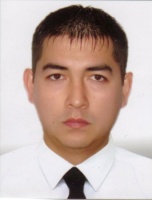 PositionFrom / ToVessel nameVessel typeDWTMEBHPFlagShipownerCrewing2nd Officer23.11.2015-02.05.2016MSC TIAContainer Ship30000-MaltaMSCMSC CREWING AGENCY2nd Officer29.01.2015-10.08.2015WEST SCENTContainer Ship15500-PANAMAFTN SHIPPINGESM Esmeralda Cyprus/Lirosa Odessa2nd Officer22.11.2013-22.06.2014CS TINAContainer Ship15000-PANAMACS SHIPPMANAGEMENT LTD  DENMARK / UAEMEDIEA HOLDING LIK2nd Officer06.01.2013-15.08.2013NOBLE BREEZEContainer Ship14200-ST VINCENT&GRENADINEFTN SHIPPINGESM Esmeralda Cyprus/ Lirosa OdessaChief Officer08.04.2012-24.08.2012CATRIN-2Dry Cargo3600-MoldovaSVS LOGISTICS LTDSVS MANAGEMENT2nd Officer10.12.2010-11.05.2011MEKONG SPIRITContainer Ship12380-CYPRUSSTARLIO SHIP.LTDLUMAR SHIPP2nd Officer22.04.2010-07.11.2010MELWILLGeneral Cargo6100-SIERRA LEONEPOSEDON SHIPFST IZMAIL2nd Officer23.02.2009-13.08.2009MELWILLGeneral Cargo6100-SIERRA LEONEPOSEIDON SHIPFST IZMAIL2nd Officer05.08.2008-10.12.2008RichmondGeneral Cargo7000-CAMBODIAPETREL SHIPP.LTDPETREL SHIP3rd Officer06.01.2008-06.07.2008RakhovMulti-Purpose Vessel8000-UkrU D S CU D S C